Do UM Woj. Swiętokrzyskiego

Petycja o regionalne ekspresy - jako produkt turystyczny

Drodzy Czytelnicy tej petycji,

Województwo mogłoby zarobić na dochodach z turystyki weekendowej ludnosci
sąsiedniej alomeacji.

Rowerzyści lubią połączenia kolei w nieznane im rejony wokół wielkich
aglomeracji miejskich. W wielu większych aglomeracjach takie składy w
weekendy pękają w szwach.

Obserwuję że nawet połączenie sezonowe z Kielc do Buska- Zdroju było
popularne. Czuję, że podobne połączenie bezpośrednie, bezprzesiadkowe w
relacji Kraków- Kije- Busko-Zdrój, będzie jeszcze bardziej rentowne i
popularne niż połączenie weekendowe wakacyjne Busko- Kielce.

Obserwuję że wokół dużych aglomeracji istnieje silny popyt na weekendowe
połączenia dla turystów. Połączenia te nie muszą być szczególnie szybkie-
jest to przecież produkt turystyczny.

Wnoszę do UMWS aby rozważył poszerzenie oferty wakacyjnych przewozów kolei
pasażerskiej w relacji do Buska Zdroju- poprzez utworzenie połączenia
bezpośredniego także w relacji Kraków- Busko Zdrój. Schemat takiego
połączenia bezpośrednią linią kolei z Buska do Krakowa poprzez tor
Radkowice- Brzeziny, z pominięciem wjazdu do stacji Kielce- czyli możliwie
najszybszym przebiegiem trasy- dołączyłem w formie pliku .png.

Uważam że możliwe jest bezpośrednie połączenie weekendowe, wakacyjne Busko
Zdrój- Kraków z pominięciem Kielc. Skróci to czas przejazdu. Przebieg trasy
z pominięciem wjazdu na stację Kielce skraca czas podróży. Próba praktyczna
da odpowiedż na pytanie, czy połączenie takie utrzyma się także w okresie
po wakacjach.

Obecnie w sezonie letnim w wakacyjne weekendy kursują pociągi regionalne
Kielce- Busko Zdrój.

Wnoszę o dodatkową relację - kursującą jako pociąg osobowy przyspieszony- w
relacji do Krakowa. Pociąg kursowałby tylko w wybrane dni tygodnia:

- z Krakowa do Buska Zdrój- w piątek wieczorem, oraz w sobotę rano, (2
kursy)
- z Buska- Zdrój do Krakowa- w sobotę oraz w niedzielę wieczorem.(2
kursy)


W latach ubiegłych do Buska docierał weekendowy pociąg: cieszący się dużym
zainteresowaniem skład z Kielc. Czy- jeśli nie będzie dodatkowego
bezpośredniego połączenia do Krakowa, to czy można zrobić chociaż jakiś
półśrodek? Czy składy z Kielc i z Krakowa będą w jakiś sposób skomunikowane
tak aby umożliwić przesiadki do Buska? Czy w przyszłości na sezon letni
2019 nie można tych dwóch relacji połączyć w relację z Krakowa do
Buska-Zdroju przez Kielce? Potok podróżnych będzie chyba znacznie większy.
Możnaby choć spróbować.


Petycja o regionalne ekspresy - jako produkt turystycznyOd:Odpowiedź do:Data:2019-04-22 21:39Do:kancelaria@sejmik.kielce.plCałkowity rozmiar:991086 BPriorytet:normalnyEtykieta: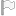 Przesyłka/pismo z wiadomości:36824/2019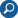 